AYUNTAMIENTO DE LA PARRILLA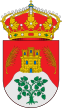 El pasado Miercóles, día 17 de Junio, falleció  nuestra vecina GABINA SANZ SANZ.Por problemas técnicos, hasta ahora mismo nos ha sido  imposible publicar su esquela y dirigir el pésame desde este   Ayuntamiento,   en nombre de la Corporación y de todos los vecinos de La Parrilla a su familia, especialmente a su esposo, Secundino García , y a todos sus hijos Mª Jesús, Carmen, Begoña, Elena y Nino.Todo nuestro cariño y apoyo en su dolorD.E.P.EXCMO. AYUNTAMIENTO DE LA PARRILLAVECINOS DE LA PARRILLA